KẾ HOẠCH GIÁO DỤC MÔN HỌC NĂM HỌC 2020 - 2021Môn: TOÁN - Khối: 10Cả năm: (35 tuần x 3 tiết/tuần) = 105 tiết.Học kỳ I: (18 tuần x 3 tiết/tuần) = 54 tiết.Học kỳ II: (17 tuần x 3 tiết/tuần) = 51 tiết.PHẦN I. ĐẠI SỐ 10PHẦN II. HÌNH HỌC 10TTChủ đề/bài họcSố tiếtHướng dẫn thực hiệnYêu cầu cần đạtHình thức tổ chức dạy họcGhi chúHọc kỳ IHọc kỳ IHọc kỳ IHọc kỳ IHọc kỳ IHọc kỳ IHọc kỳ ICHƯƠNG I. MỆNH ĐỀ. TẬP HỢP (10 tiết)CHƯƠNG I. MỆNH ĐỀ. TẬP HỢP (10 tiết)CHƯƠNG I. MỆNH ĐỀ. TẬP HỢP (10 tiết)CHƯƠNG I. MỆNH ĐỀ. TẬP HỢP (10 tiết)CHƯƠNG I. MỆNH ĐỀ. TẬP HỢP (10 tiết)CHƯƠNG I. MỆNH ĐỀ. TẬP HỢP (10 tiết)CHƯƠNG I. MỆNH ĐỀ. TẬP HỢP (10 tiết)1MỆNH ĐỀ(Gồm §1)- Mệnh đề.- Mệnh đề  chứa biến.2Bài tập cần làm:1, 2, 3, 4, 5 (trang 9-10)Về kiến thức: - Biết thế nào là một mệnh đề, mệnh đề phủ định, mệnh đề chứa biến.- Biết được mệnh đề kéo theo, mệnh đề tương đương.- Phân biệt được điều kiện cần và điều kiện đủ.Về kỹ năng: - Biết lấy ví dụ mệnh đề, mệnh đề kéo theo, mệnh đề tương đương, phủ định một mệnh đề- Dạy học theo nhóm kết hợp dạy học cá nhân.- Hình thức thảo luận.2TẬP HỢP (Gồm §2, §3, §4)- Tập hợp và các phép toán tập hợp.- Tập hợp số.5- §4: Mục I. Các tập hợp số đã học (Tự học có hướng dẫn)- Bài tập cần làm: 1, 2, 3 (trang 15).Về kiến thức: Hiểu đúng các kí hiệu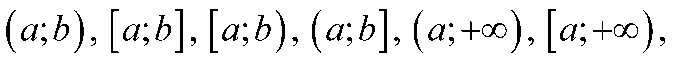 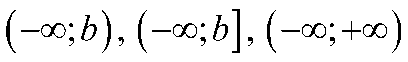 - Biết được các phép toán giao, hợp, hiệu của hai tập hợp và phần bù của một tập con.- Biểu diễn các khoảng, đoạn trên trục số.Về kỹ năng:- Thực hiện được các phép toán lấy giao, hợp, hiệu và phần bù.- Sử dụng biểu đồ Ven để biểu diễn giao, hợp, hiệu và phần bù.- Dạy học theo nhóm kết hợp dạy học cá nhân.- Hình thức thảo luận.SỐ GẦN ĐÚNG – SAI SỐ(Gồm §5)- Số gần đúng- Sai số.2Mục I, II và III.1. (Tự học có hướng dẫn)Mục III, Ví dụ 5. Thực hiện với lưu ý: Giới thiệu khái niệm‘‘Độ chính xác của một số gần đúng”- Bài tập cần làm: 2, 3a, 4, 5(trang 23).Về kiến thức: - Hiểu khái niệm số gần đúng – Sai số.Về kiến thức: - Viết được số gần đúng của một số với độ chính xác cho trước.- Dạy học theo nhóm kết hợp dạy học cá nhân.- Hình thức thảo luận.- Kiểm tra 45 phút1- Bài kiểm tra 45’ kết hợp giữa TL và TN.CHƯƠNG II. HÀM SỐ BẬC NHẤT VÀ BẬC HAI (8 tiết)CHƯƠNG II. HÀM SỐ BẬC NHẤT VÀ BẬC HAI (8 tiết)CHƯƠNG II. HÀM SỐ BẬC NHẤT VÀ BẬC HAI (8 tiết)CHƯƠNG II. HÀM SỐ BẬC NHẤT VÀ BẬC HAI (8 tiết)CHƯƠNG II. HÀM SỐ BẬC NHẤT VÀ BẬC HAI (8 tiết)CHƯƠNG II. HÀM SỐ BẬC NHẤT VÀ BẬC HAI (8 tiết)CHƯƠNG II. HÀM SỐ BẬC NHẤT VÀ BẬC HAI (8 tiết)KHÁI NIỆM CƠ BẢN VỀ HÀM SỐ VÀ ĐỒ THỊ(Gồm các bài: §1, §2)- Định nghĩa.- Cách cho hàm số.- Đồ thị của hàm số.- Hàm số đồng biến, nghịch biến.- Hàm số chẵn lẻ.- Ôn tập và bổ sung về hàm số  và đồ thị của nó. Đồ thị  hàm số .3- §1: Mục I.1, §1: Mục I.2: Hàm số cho bằng bảng, hàm số cho bằng biểu đồ (Khuyến khích học sinh tự đọc)- §1: Mục II.1: Tự học có hướng dẫn- §2: Mục III.1 : Ghép vào dạy kết hợp cùng với Mục I.2, §1-§2: Mục III.2:  Ghép vào dạy kết hợp cùng với Mục II.2, §1- §2: Mục III.3: Ghép vào dạy kết hợp cùng với Mục III.2, §1- Bài tập HS cần làm: §1: Bài tập (tr 38, 39):1a, 1c, 4; §2: Bài tập (tr 41, 42): 1d, 3b,4a- Khuyến khích học sinh tự làm: §1: Bài tập (tr 38, 39): 2, 3;  §2: Bài tập (tr 42): 2aVề kiến thức: - Hiểu khái niệm hàm số, tập xác định của hàm số, đồ thị của hàm số.Hiểu khái niệm hàm số đồng biến, nghịch biến, hàm số chẵn, lẻ. Biết được tính chất đối xứng của đồ thị hàm số chẵn,  đồ thị hàm số lẻ.  - Hiểu được sự biến thiên và đồ thị của hàm số bậc nhất.- Hiểu cách vẽ đồ thị hàm số bậc nhất và đồ thị hàm số . Biết được đồ thị hàm số  nhận Oy làm trục đối xứng. Về kỹ năng:- Biết tìm tập xác định của các hàm số đơn giản, chẳng hạn: - Biết cách chứng minh tính đồng biến, nghịch biến của một số hàm số trên một khoảng cho trước, chẳng hạn: xác định chiều biến thiên và vẽ đồ thị của hàm số bậc nhất, -  Biết xét tính chẵn  lẻ của một hàm số đơn giản, chẳng hạn: - Vẽ  được đồ thị - Biết tìm toạ độ giao điểm của hai đường thẳng có phương trình cho trước.- Dạy học theo nhóm kết hợp dạy học cá nhân.- Hình thức thảo luận.HÀM SỐ BẬC HAI (Gồm §3).- Đồ thị của hàm số bậc hai- Chiều biến thiên của hàm số bậc hai2- Mục I.1, Mục I.2: Tự học có hướng dẫn (Chỉ nêu kết quả)- Bài tập HS cần làm: Bài tập (tr 49, 50):1a, 1b, 2a, 2b, 3, 4)Về kiến thức: - Hiểu được sự biến thiên của hàm số bậc hai trên Về kỹ năng: - Lập được bảng biến thiên của hàm số bậc hai; xác định được toạ độ đỉnh, trục đối xứng, vẽ được đồ thị hàm số bậc hai. - Đọc được đồ thị của hàm số bậc hai: từ đồ thị xác định được trục đối xứng, các giá trị của x để  - Tìm được phương trình parabol                     khi biết một trong các hệ số và biết đồ thị đi qua hai điểm cho trước. - Dạy học theo nhóm kết hợp dạy học cá nhân.- Hình thức thảo luận.ÔN TẬP CHƯƠNG 2- Ôn tập chương 2.2- Bài tập HS cần làm: Bài tập (tr 50, 51): 8a, 8c, 9d, 10- Khuyến khích học sinh tự làm: Bài tập (tr 50, 51): 11.Về kiến thức: - Nắm được các kiến thức về hàm số, hàm sô bậc hai.Về kỹ năng: - Tổng hợp các kỹ năng các chủ đề trong chương 2.- Dạy học theo nhóm kết hợp dạy học cá nhân.- Hình thức thảo luận.- Kiểm tra 45’1- Bài kiểm tra 45’ kết hợp giữa TL và TN.CHƯƠNG III. PHƯƠNG TRÌNH. HỆ PHƯƠNG TRÌNH (10 tiết)CHƯƠNG III. PHƯƠNG TRÌNH. HỆ PHƯƠNG TRÌNH (10 tiết)CHƯƠNG III. PHƯƠNG TRÌNH. HỆ PHƯƠNG TRÌNH (10 tiết)CHƯƠNG III. PHƯƠNG TRÌNH. HỆ PHƯƠNG TRÌNH (10 tiết)CHƯƠNG III. PHƯƠNG TRÌNH. HỆ PHƯƠNG TRÌNH (10 tiết)CHƯƠNG III. PHƯƠNG TRÌNH. HỆ PHƯƠNG TRÌNH (10 tiết)CHƯƠNG III. PHƯƠNG TRÌNH. HỆ PHƯƠNG TRÌNH (10 tiết)ĐẠI CƯƠNG VỀ  PHƯƠNG TRÌNH (Gồm §1)I. Khái niệm phương trình. Nghiệm của phương trình. Nghiệm gần đúng của phương trình.II. Phương trình tương đương, các phép biến đổi tương đương phương trình. Phương trình hệ quả và các phép biến đổi hệ quả.3Mục I.3 và HĐ 4. (Tự học có hướng dẫn)Mục I.4 và II.3 (Tự học có hướng dẫn)- Bài tập cần làm: §1: 1a, 2a, 3a, 3b, 4a, 4bVề kiến thức: - Hiểu khái niệm phương trình, nghiệm của phương trình.- Hiểu  định nghĩa hai phương trình tương đương.- Hiểu  các phép biến đổi tương đương  phương trình.Về kỹ năng:  - Nhận biết một số cho trước là nghiệm của phương trình đã cho; nhận biết được hai phương trình tương đương. - Nêu được điều kiện xác định của phương trình (không cần giải các điều kiện).- Biết biến đổi tương đương phương trình.- Dạy học theo nhóm kết hợp dạy học cá nhân.- Hình thức thảo luận.PHƯƠNG TRÌNH  QUY VỀ PHƯƠNG TRÌNH BẬC NHẤT, BẬC HAI (Gồm §2)- Phương trình chứa ẩn dưới dấu căn.2Mục I và Mục II.1. (Tự học có hướng dẫn)Bài tập cần làm (tr 62, 63): 7, 8.Về kiến thức:- Hiểu cách giải và biện luận phương trình ; phương trình .- Hiểu cách giải các phương trình chứa ẩn dưới dấu căn.Về kỹ năng: - Giải và biện luận thành thạo phương trình . Giải thành thạo phương trình bậc hai .  - Giải được các phương trình quy về bậc nhất, bậc hai: phương trình có ẩn ở mẫu số, phương trình có chứa dấu giá trị tuyệt đối, phương trình đưa về phương trình tích.- Biết vận dụng định lí Vi-ét vào việc nhẩm nghiệm của phương trình bậc hai, tìm hai số khi biết tổng và tích của chúng.- Biết giải các bài toán thực tế đưa về giải phương trình bậc nhất, bậc hai bằng cách lập phương trình.	- Biết giải phương trình bậc hai bằng máy tính bỏ túi.- Dạy học theo nhóm kết hợp dạy học cá nhân.- Hình thức thảo luận.PHƯƠNG TRÌNH VÀ HỆ PHƯƠNG TRÌNH BẬC NHẤT NHIỀU ẨN (Gồm §3)I. Phương trình ax + by = c.Hệ phương trình II. Hệ phương trình3Mục I. (Tự học có hướng dẫn)Mục II. (Tự học có hướng dẫn)Bài tập 1, 2, 3, 7a, 7b. (Không yêu cầu)Về kiến thức:   Hiểu khái niệm nghiệm của phương trình bậc nhất hai ẩn, nghiệm của hệ phương trình.Về kỹ năng:- Giải được và biểu diễn được tập nghiệm của  phương trình bậc nhất hai ẩn. - Giải được hệ phương trình bậc nhất hai ẩn bằng phương pháp cộng và phương pháp thế.- Giải được hệ phương trình bậc nhất ba ẩn đơn giản (có thể dùng máy tính). - Giải được một số bài toán thực tế đưa về việc lập và giải hệ phương trình bậc nhất hai ẩn, ba ẩn.- Tính được nghiệm của hệ hai phương trình bậc nhất hai ẩn, hệ ba phương trình bậc nhất ba ẩn bằng máy tính cầm tay.- Dạy học theo nhóm kết hợp dạy học cá nhân.- Hình thức thảo luận.ÔN TẬP CHƯƠNG 3- Ôn tập chương 3 (Lồng ghép kỹ năng sử dụng MTCT2Bài tập 5, 6. (Không yêu cầu)Về kiến thức: - Nắm được các kiến thức các chủ đề trong chương 3.Về kỹ năng: - Tổng hợp các kỹ năng các chủ đề trong chương 3.- Dạy học theo nhóm kết hợp dạy học cá nhân.- Hình thức thảo luận.CHƯƠNG IV. BẤT ĐẲNG THỨC. BẤT PHƯƠNG TRÌNH (18 tiết)CHƯƠNG IV. BẤT ĐẲNG THỨC. BẤT PHƯƠNG TRÌNH (18 tiết)CHƯƠNG IV. BẤT ĐẲNG THỨC. BẤT PHƯƠNG TRÌNH (18 tiết)CHƯƠNG IV. BẤT ĐẲNG THỨC. BẤT PHƯƠNG TRÌNH (18 tiết)CHƯƠNG IV. BẤT ĐẲNG THỨC. BẤT PHƯƠNG TRÌNH (18 tiết)CHƯƠNG IV. BẤT ĐẲNG THỨC. BẤT PHƯƠNG TRÌNH (18 tiết)CHƯƠNG IV. BẤT ĐẲNG THỨC. BẤT PHƯƠNG TRÌNH (18 tiết)BẤT ĐẲNG THỨC (Gồm §1)-Bất đẳng thức. Tính chất. - Bất đẳng thức chứa dấu giá trị tuyệt đối.- Bất đẳng thức giữa trung bình cộng và trung bình nhân.2HĐ 2, 4, 5, 6. (Tự học có hướng dẫn)Về kiến thức: - Biết khái niệm và các tính chất của bất đẳng thức.- Hiểu bất đẳng thức giữa trung bình cộng và trung bình nhân của hai số. - Biết được một số bất đẳng thức có chứa giá trị tuyệt đối như:  x R : .(với  a > 0)        (với a > 0) .Về kỹ năng:- Vận dụng được  tính chất của bất đẳng thức hoặc dùng phép biến đổi tương đương để chứng minh một số bất đẳng thức đơn giản .- Biết vận dụng bất đẳng thức giữa trung bình cộng và trung bình nhân của hai số vào việc chứng minh một số bất đẳng thức hoặc tìm giá trị lớn nhất, giá trị nhỏ nhất của một biểu thức.- Chứng minh được một số bất đẳng thức đơn giản có chứa giá trị tuyệt đối.- Biết biểu diễn các điểm trên trục số thỏa mãn các bất đẳng thức  (với a > 0).- Dạy học theo nhóm kết hợp dạy học cá nhân.- Hình thức thảo luận.ÔN TẬP HỌC KỲ I- Ôn tập học kỳ I1Về kiến thức: - Nắm được các kiến thức đã học trong học kỳ I.Về kỹ năng: - Tổng hợp các kỹ năng các chủ đề trong học kỳ I.- Dạy học theo nhóm kết hợp dạy học cá nhân.- Hình thức thảo luận.- Kiểm tra học kỳ I1- Bài kiểm tra 90’ kết hợp giữa TL và TN.Tổng số tiết 32Tổng số tiết 32Tổng số tiết 32Tổng số tiết 32Tổng số tiết 32Tổng số tiết 32Tổng số tiết 32Học kỳ IIHọc kỳ IIHọc kỳ IIHọc kỳ IIHọc kỳ IIHọc kỳ IIHọc kỳ II1BẤT PHƯƠNG TRÌNH VÀ HỆ BẤT PHƯƠNG TRÌNH MỘT ẨN (Gồm §2)- Khái niệm bất phương trình. Nghiệm của bất phương trình. - Bất phương trình tương đương. - Phép biến đổi tương đương các bất phương trình.3HĐ 1, HĐ 3. (Tự học có hướng dẫn)Bài tập cần làm (trang 87, 88): Bài 1a, 1d, 2, 4, 5Về  kiến thức: - Biết khái niệm bất phương trình, nghiệm của bất phương trình.- Biết  khái niệm hai bất phương trình tương đương, các phép biến đổi tương đương các bất phương trình.Về kỹ năng:- Nêu được điều kiện xác định của bất phương trình . - Nhận biết được hai bất phương trình  tương đương .- Vận dụng được phép biến đổi tương đương bất phương trình để đưa một bất phương trình đã cho về dạng đơn giản hơn.- Dạy học theo nhóm kết hợp dạy học cá nhân.- Hình thức thảo luận.2DẤU CỦA NHỊ THỨC BẬC NHẤT (Gồm §3)- Dấu của một nhị thức bậc nhất. Minh hoạ bằng đồ thị.- Bất phương trình bậc nhất và hệ bất phương trình bậc nhất một ẩn.3Về kiến thức: - Hiểu và nhớ được định lí dấu của nhị thức bậc nhất.- Hiểu cách giải bất phương trình bậc nhất, hệ bất phương trình bậc nhất một ẩn.  Về kỹ năng: - Vận dụng được định lí dấu của nhị thức bậc để lập bảng xét dấu tích các nhị thức bậc nhất, xác định tập nghiệm của các bất phương trình tích (mỗi thừa số trong bất phương trình tích là một nhị thức bậc nhất).- Giải được hệ bất phương trình bậc nhất một ẩn.- Giải được một số bài toán thực tiễn dẫn tới việc giải bất phương trình.- Dạy học theo nhóm kết hợp dạy học cá nhân.- Hình thức thảo luận.3BẤT PHƯƠNG TRÌNH BẬC NHẤT HAI ẨN (Gồm §4)- Bất phương trình bậc nhất hai ẩn. - Hệ bất phương trình bậc nhất hai ẩn. 3Mục IV, (Tự học có hướng dẫn)Về kiến thức:- Hiểu khái niệm bất phương trình, hệ bất phương trình bậc nhất hai ẩn, nghiệm và miền nghiệm của nó. Về kỹ năng:- Xác định được miền nghiệm của bất phương trình và hệ bất  phương trình  bậc nhất hai ẩn trên mặt phẳng toạ độ.- Dạy học theo nhóm kết hợp dạy học cá nhân.- Hình thức thảo luận.4DẤU CỦA TAM THỨC BẬC HAI Gồm §5)- Dấu của tam thức bậc hai.- Bất phương trình bậc hai.- Thực hành giải toán bằng máy tính cầm tay.3Về kiến thức: - Hiểu định lí về dấu của tam thức bậc hai.Về kỹ năng:- Áp dụng được định lí về dấu tam thức bậc hai để giải bất phương trình bậc hai; các bất phương trình quy về bậc hai: bất phương trình tích, bất phương trình chứa ẩn ở mẫu thức.- Biết áp dụng việc giải bất phương trình bậc hai để giải một số bài toán liên quan đến phương trình bậc hai như: điều kiện để phương trình có nghiệm, có hai nghiệm trái dấu. - Dạy học theo nhóm kết hợp dạy học cá nhân.- Hình thức thảo luận.5ÔN TẬP CHƯƠNG IV- Ôn tập chương IV.2Về kiến thức: - Nắm được các kiến thức các chủ đề trong chương IV.Về kỹ năng: - Tổng hợp các kỹ năng các chủ đề trong chươngIV.- Dạy học theo nhóm kết hợp dạy học cá nhân.- Hình thức thảo luận.6- Kiểm tra 45 phút.1- Bài kiểm tra 45’ kết hợp giữa TL và TN.CHƯƠNG V. THỐNG KÊ (7 tiết)CHƯƠNG V. THỐNG KÊ (7 tiết)CHƯƠNG V. THỐNG KÊ (7 tiết)CHƯƠNG V. THỐNG KÊ (7 tiết)CHƯƠNG V. THỐNG KÊ (7 tiết)CHƯƠNG V. THỐNG KÊ (7 tiết)CHƯƠNG V. THỐNG KÊ (7 tiết)§1. Một số khái niệm cơ bản về thống kê.Ghép và cấu trúc thành 01 bài§1. Một số khái niệm cơ bản về thống kê.I. Bảng phân bố tần số, tần suất. Biểu đồ1. Ôn tậpa. Số liệu thống kê. Tần số b. Tần suất2. Bảng phân bố tần số và tần suất ghép lớp3. Biểu đồII. Số trung bình cộng. Số trung vị. Mốt.1. Ôn tậpa. Số trung bình cộng b. Mốt2. Số trung vịHọc sinh tự đọc PHƯƠNG SAI VÀ ĐỘ LỆCH CHUẨN (Gồm §4)4Ghép và cấu trúc thành 01 bài §2. Phương sai. Độ lệch chuẩn.1. Phương sai và độ lệch chuẩn2. Bài tập thực hành dành cho nhóm học sinh: Giáo viên hướng dẫn học sinh điều tra và thu thập các số liệu thống kê trên lớp học theo một dấu hiệu nào đó. Sau đó, yêu cầu học sinh trình bày, phân tích và xử lí các số liệu thống kê đã thu thập được (có đề cập đến phương sai và độ lệch chuản).Về kiến thức: - Nắm được công thức tính  phương sai và độ lệch chuẩn.Về kỹ năng: - Kĩ năng tính phương sai và độ lệch chuẩn của một mẫu số liệu- Dạy học theo nhóm kết hợp dạy học cá nhân.- Hình thức thảo luận.ÔN TẬP CHƯƠNG V- Ôn tập chương V (có lồng ghép kỹ năng sử dụng MTCT).2Về kiến thức: Học sinh sử dụng thành thạo MTCT để tính phương sai và độ lệch chuẩn, nắm chắc kiến thức về phương sai và độ lệch chuẩnVề kỹ năng: Tính phương sai, độ lệch chuẩn, sử dụng MTCT- Dạy học theo nhóm kết hợp dạy học cá nhân.- Hình thức thảo luận.- Kiểm tra 45 phút.1- Bài kiểm tra 45’ kết hợp giữa TL và TN.CHƯƠNG VI. CUNG VÀ GÓC LƯỢNG GIÁC. CÔNG THỨC LƯỢNG GIÁC (9 tiết)CHƯƠNG VI. CUNG VÀ GÓC LƯỢNG GIÁC. CÔNG THỨC LƯỢNG GIÁC (9 tiết)CHƯƠNG VI. CUNG VÀ GÓC LƯỢNG GIÁC. CÔNG THỨC LƯỢNG GIÁC (9 tiết)CHƯƠNG VI. CUNG VÀ GÓC LƯỢNG GIÁC. CÔNG THỨC LƯỢNG GIÁC (9 tiết)CHƯƠNG VI. CUNG VÀ GÓC LƯỢNG GIÁC. CÔNG THỨC LƯỢNG GIÁC (9 tiết)CHƯƠNG VI. CUNG VÀ GÓC LƯỢNG GIÁC. CÔNG THỨC LƯỢNG GIÁC (9 tiết)CHƯƠNG VI. CUNG VÀ GÓC LƯỢNG GIÁC. CÔNG THỨC LƯỢNG GIÁC (9 tiết)GÓC VÀ CUNG LƯỢNG GIÁC. GIÁ TRỊ LƯỢNG GIÁC CỦA MỘT GÓC (CUNG) (Gồm các bài: §1; §2 và  tiết Bài tập)- Nội dung 1: +Cung và góc lượng giác+Bài tập: Cung và góc lượng giác- Nội dung 2 : +Giá trị lượng giác của một cung+Giá trị lượng giác của một cung+Bài tập: GTLG của một cung5§1. Mục I.1. (Tự học có hướng dẫn)§2. Mục II. (Tự học có hướng dẫn)§2. HĐ 5, HĐ 6 : Khuyến khích học sinh tự làm.+ Bài tập 4 : Học sinh cần làm.Về Kiến thức: - Biết hai đơn vị đo góc và cung tròn là độ và radian.- Hiểu khái niệm đường tròn lượng giác; góc và cung lượng giác; số đo  của góc và cung lượng giác.- Biết quan hệ giữa các giá trị lượng giác của các góc có liên quan đặc biệt: bù nhau, phụ nhau, đối nhau, hơn kém nhau góc .Về kỹ năng: - Biết đổi đơn vị góc từ độ sang radian và ngược lại.- Tính được độ dài cung tròn khi biết số đo của cung.- Biết cách xác định điểm cuối của cung lượng giác và tia cuối của một góc lượng giác hay một họ góc lượng giác trên đường tròn lượng giác.- Xác định được giá trị lượng giác của một góc khi biết số đo của góc đó.- Xác định được dấu các giá trị lượng giác của cung AM khi điểm cuối M nằm ở các góc phần tư khác nhau.- Vận dụng được các hằng đẳng thức lượng giác cơ bản giữa các giá trị lượng giác của một góc để tính toán, chứng minh các hệ thức đơn giản.- Vận dụng được công thức giữa các giá trị lượng giác của các góc có liên quan đặc biệt: bù nhau, phụ nhau, đối nhau, hơn kém nhau góc  vào việc tính giá trị lượng giác của góc bất kì hoặc chứng minh các đẳng thức- Dạy học theo nhóm kết hợp dạy học cá nhân.- Hình thức thảo luận.CÔNG THỨC LƯỢNG GIÁC. ÔN TẬP (Gồm §3)- Nội dung : + Công thức cộng.+ Công thức nhân đôi.+Công thức biến đổi tích thành tổng.+Công thức biến đổi tổng thành tích2HĐ 1, 2 và Ví dụ 3. (Tự học có hướng dẫn)+ Bài tập 2a, 2b, 3, 5a, 5b, 8: Học sinh cần làm Mục II. Bài tập 7a, 7b, 8a, 8c: Học sinh cần làm Về kiến thức: - Hiểu công thức tính sin, côsin, tang, côtang của tổng, hiệu hai góc.- Từ các công thức cộng suy ra công thức  góc nhân đôi.- Hiểu công thức biến đổi tích thành tổng vàcông thức biến đổi tổng thành tích.Về kỹ năng:- Vận dụng được công thức tính sin, cosin, tang, côtang của tổng, hiệu hai góc, công thức góc nhân đôi để giải các bài toán như  tính giá trị lượng giác của một góc, rút gọn những biểu thức lượng giác đơn giản và chứng minh một số đẳng thức.- Vận dụng được công thức biến đổi tích thành tổng, công thức biến đổi tổng thành tích vào một số bài toán biến đổi, rút gọn biểu thức- Dạy học theo nhóm kết hợp dạy học cá nhân.- Hình thức thảo luận.ÔN TẬP CUỐI NĂM- Ôn tập HK2.1Mục I. (Tự học có hướng dẫn)Về kiến thức: - Nắm được kiến thức các chủ đề HK2.Về kỹ năng: - Tổng hợp các kỹ năng các chủ đề  HK2.- Dạy học theo nhóm kết hợp dạy học cá nhân.- Hình thức thảo luận.- Kiểm tra HK2.1- Bài kiểm tra 90’ kết hợp giữa TL và TN.Tổng số tiết 30Tổng số tiết 30Tổng số tiết 30Tổng số tiết 30Tổng số tiết 30Tổng số tiết 30Tổng số tiết 30Tổng cộng: 62Tổng cộng: 62Tổng cộng: 62Tổng cộng: 62Tổng cộng: 62Tổng cộng: 62Tổng cộng: 62TTChủ đề/bài họcSố tiếtHướng dẫn thực hiệnYêu cầu cần đạtHình thức tổ chức dạy họcGhi chúHọc kỳ IHọc kỳ IHọc kỳ IHọc kỳ IHọc kỳ IHọc kỳ IHọc kỳ ICHƯƠNG I. VECTƠ (13 tiết)CHƯƠNG I. VECTƠ (13 tiết)CHƯƠNG I. VECTƠ (13 tiết)CHƯƠNG I. VECTƠ (13 tiết)CHƯƠNG I. VECTƠ (13 tiết)CHƯƠNG I. VECTƠ (13 tiết)CHƯƠNG I. VECTƠ (13 tiết)1CÁC ĐỊNH NGHĨA (Gồm §1)2Mục 2. HĐ 2 (Tự học có hướng dẫn)HĐ4: Không dạyBài tập 1, ý 4a (Không yêu cầu)Về kiến thức:- Hiểu khái niệm vectơ, vectơ - không, độ dài vectơ, hai vectơ cùng phương, hai vectơ bằng nhau. - Biết được vectơ - không cùng phương và cùng hướng với mọi vectơ.Về kỹ năng:- Chứng minh được hai vectơ bằng nhau.    - Khi cho trước điểm A và vectơ , dựng được điểm B sao cho  = .- Dạy học theo nhóm kết hợp dạy học cá nhân.- Hình thức thảo luận.2TỔNG VÀ HIỆU CỦA HAI VECTƠ (Gồm §2)3Mục 3. HĐ 1 (Tự học có hướng dẫn)Bài tập 1 (Không yêu cầu)Về kiến thức:- Hiểu cách xác định tổng, hiệu hai vectơ, quy tắc ba điểm, quy tắc hình bình hành và các tính chất của tổng vectơ: giao hoán, kết hợp, tính chất của vectơ-không.- Biết được .Về kỹ năng:- Vận dụng được: quy tắc ba điểm, quy tắc hình bình hành khi lấy tổng hai vectơ cho trước. - Vận dụng được quy tắc trừ  =vào chứng minh các đẳng thức vectơ.    - Dạy học theo nhóm kết hợp dạy học cá nhân.- Hình thức thảo luận.3TÍCH CỦA MỘT VECTƠ VỚI MỘT SỐ (Gồm §3)3 Mục 1. HĐ 1 (Tự học có hướng dẫn)Mục 2. HĐ 2 (Tự học có hướng dẫn)Mục 3. HĐ 3 (Tự học có hướng dẫn)Mục 5 (Tự học có hướng dẫn)Bài tập cần làm: 1, 2, 4, 5, 6 trang 17Về kiến thức: - Hiểu định nghĩa tích vectơ với một số (tích một số với một véc tơ).- Biết các tính chất của tích vectơ với một số: với mọi vectơ ,  và mọi số thực k, m ta có:1)   k(m) = (km);2)   (k+m) = k + m;3)    k(+) = k + k. - Biết được điều kiện để hai vectơ cùng phương; tính chất trung điểm, tính chất trọng tâm. Về kỹ năng:- Xác định được vectơ  = k  khi cho trước số k và vectơ . - Diễn đạt được bằng vectơ: ba điểm thẳng hàng, trung điểm của một đoạn thẳng, trọng tâm của tam giác, hai điểm trùng nhau. - Sử dụng được tính chất trung điểm của đoạn thẳng,  trọng tâm của tam giác để giải một số bài toán hình học.- Dạy học theo nhóm kết hợp dạy học cá nhân.- Hình thức thảo luận.4HỆ TRỤC TOẠ ĐỘ (Gồm §4)3HĐ 1, 2, 3, 4, 5. (Tự học có hướng dẫn)Bài tập cần làm: 3, 5, 6, 7, 8 trang 26Về kiến thức:- Hiểu được toạ độ của vectơ, của điểm đối với một hệ trục.- Biết được biểu thức toạ độ của các phép toán vectơ, độ dài vectơ và khoảng cách giữa hai điểm, toạ độ trung điểm của đoạn thẳng và toạ độ trọng tâm của tam giác.Về kỹ năng: - Tính được tọa độ của vectơ nếu biết tọa độ hai đầu mút. Sử dụng được biểu thức toạ độ  của các phép toán vectơ. -  Xác định được toạ độ trung điểm của đoạn thẳng và toạ độ trọng tâm của tam giác.- Dạy học theo nhóm kết hợp dạy học cá nhân.- Hình thức thảo luận.5ÔN TẬP CHƯƠNG I- Ôn tập chương I.1Mục II, các câu 10, 12, 13, 14, 15, 16, 20, 21, 26, 29. Không yêu cầuBài tập cần làm: 5, 6, 9, 11, 12 trang 27.Về kiến thức: - Nắm được các kiến thức các chủ đề trong chương I.Về kỹ năng: - Tổng hợp các kỹ năng các chủ đề trong chươngI.- Dạy học theo nhóm kết hợp dạy học cá nhân.- Hình thức thảo luận.6- Kiểm tra 45 phút.1- Bài kiểm tra 45’ kết hợp giữa TL và TN.CHƯƠNG II. TÍCH VÔ HƯỚNG CỦA HAI VECTƠ VÀ ỨNG DỤNG (15 tiết)CHƯƠNG II. TÍCH VÔ HƯỚNG CỦA HAI VECTƠ VÀ ỨNG DỤNG (15 tiết)CHƯƠNG II. TÍCH VÔ HƯỚNG CỦA HAI VECTƠ VÀ ỨNG DỤNG (15 tiết)CHƯƠNG II. TÍCH VÔ HƯỚNG CỦA HAI VECTƠ VÀ ỨNG DỤNG (15 tiết)CHƯƠNG II. TÍCH VÔ HƯỚNG CỦA HAI VECTƠ VÀ ỨNG DỤNG (15 tiết)CHƯƠNG II. TÍCH VÔ HƯỚNG CỦA HAI VECTƠ VÀ ỨNG DỤNG (15 tiết)CHƯƠNG II. TÍCH VÔ HƯỚNG CỦA HAI VECTƠ VÀ ỨNG DỤNG (15 tiết)Giá trị lượng giác của một góc bất kỳ từ 00 đến 1800 (Gồm §1)2-§1: Mục 3.  Ghép vào dạy kết hợp cùng với Mục 5. §1 và cập nhật cho máy fx -580Về kiến thức: - Hiểu được giá trị lượng giác của góc bất kì từ  đến 18.- Hiểu khái niệm góc giữa hai vectơ, tích vô hướng của hai vectơ, các tính chất của tích vô hướng, biểu thức toạ độ của tích vô hướng.  Về kỹ năng:- Xác định được góc giữa hai vectơ; tích vô hướng của hai vectơ.- Dạy học theo nhóm kết hợp dạy học cá nhân.- Hình thức thảo luận.TÍCH VÔ HƯỚNG CỦA HAI VECTƠ (Gồm §2) Định nghĩa.Tính chất của tích vô hướng hai vectơ.Biểu thức tọa độ.Ứng dụng tích vô hướng hai vectơ.4HĐ 1 và HĐ 2 (Tự học có hướng dẫn)HĐ 1 (Tự học có hướng dẫn)Mục 2. HĐ 5 (Tự học có hướng dẫn)Mục 3, phần chứng minh công  thức     diện  tích  tam giác. (Khuyến khích học sinh tự chứng minh)Về kiến thức: - Hiểu khái niệm góc giữa hai vectơ, tích vô hướng của hai vectơ, các tính chất của tích vô hướng, biểu thức toạ độ của tích vô hướng.  Về kỹ năng:- Xác định được góc giữa hai vectơ; tích vô hướng của hai vectơ.-  Tính được độ dài của vectơ và khoảng cách giữa hai điểm.-  Vận dụng được các tính chất của tích vô hướng của hai vectơ vào giải bài tập- Dạy học theo nhóm kết hợp dạy học cá nhân.- Hình thức thảo luận.ÔN TẬP HỌC KỲ I- Ôn tập học kỳ I2Phần II, các câu: 5, 6, 7, 9, 10, 20 (Không yêu cầu)Về kiến thức: - Nắm được các kiến thức đã học trong học kỳ I.Về kỹ năng: - Tổng hợp các kỹ năng các chủ đề trong học kỳ I.- Dạy học theo nhóm kết hợp dạy học cá nhân.- Hình thức thảo luận.- Kiểm tra học kỳ I1- Bài kiểm tra 90’ kết hợp giữa TL và TN.Tổng số tiết 22Tổng số tiết 22Tổng số tiết 22Tổng số tiết 22Tổng số tiết 22Tổng số tiết 22Tổng số tiết 22Học kỳ IIHọc kỳ IIHọc kỳ IIHọc kỳ IIHọc kỳ IIHọc kỳ IIHọc kỳ II1CÁC HỆ THỨC LƯỢNG GIÁC TRONG TAM GIÁC VÀ GIẢI TAM GIÁC (Gồm §3)- Định lí cosin- Định lí sin- công thức diện tích tam giác- Ứng dụng giải tam giác và bài toán thực tế4Về kiến thức: -   Hiểu định lý cosin, định lý sin, công thức về độ dài đường trung tuyến trong một tam giác.- Biết được một số công thức tính diện tích tam giác như; ; S = pr; (trong đó R, r lần lượt là bán kính đường tròn ngoại tiếp, nội tiếp tam giác, p là nửa chu vi tam giác)- Biết một số trường hợp giải tam giác.Về kỹ năng:- Áp dụng được định lý cosin, định lý sin, công thức về độ dài đường trung tuyến, các công thức tính diện tích để giải một số bài toán có liên quan đến tam giác.- Biết giải tam giác trong một số trường hợp đơn giản. Biết vận dụng kiến thức giải tam giác vào các bài toán có nội dung thực tiễn. Kết hợp với việc sử dụng máy tính bỏ túi khi giải toán.- Dạy học theo nhóm kết hợp dạy học cá nhân.- Hình thức thảo luận.2ÔN TẬP CHƯƠNG II- Ôn tập chương II.2Về kiến thức: - Nắm được các kiến thức các chủ đề trong chương II.Về kỹ năng: - Tổng hợp các kỹ năng các chủ đề trong chương II.- Dạy học theo nhóm kết hợp dạy học cá nhân.- Hình thức thảo luận.CHƯƠNG III. PHƯƠNG PHÁP TỌA ĐỘ TRONG MẶT PHẲNG (15 tiết)CHƯƠNG III. PHƯƠNG PHÁP TỌA ĐỘ TRONG MẶT PHẲNG (15 tiết)CHƯƠNG III. PHƯƠNG PHÁP TỌA ĐỘ TRONG MẶT PHẲNG (15 tiết)CHƯƠNG III. PHƯƠNG PHÁP TỌA ĐỘ TRONG MẶT PHẲNG (15 tiết)CHƯƠNG III. PHƯƠNG PHÁP TỌA ĐỘ TRONG MẶT PHẲNG (15 tiết)CHƯƠNG III. PHƯƠNG PHÁP TỌA ĐỘ TRONG MẶT PHẲNG (15 tiết)CHƯƠNG III. PHƯƠNG PHÁP TỌA ĐỘ TRONG MẶT PHẲNG (15 tiết)3PHƯƠNG TRÌNH ĐƯỜNG THẲNG (Gồm §1)5Về kiến thức:- Hiểu vectơ pháp tuyến,  vectơ chỉ phương của đường thẳng, liên hệ giữa vec tơ chỉ phương và hệ số góc của đường thẳng, mối liên hệ giữ vec tơ pháp tuyến và vec tơ chỉ phương của đường thẳng.- Hiểu cách viết phương trình tổng quát,  phương trình tham số của đường thẳng, các trường hợp đặc biệt của phương trình đường thẳng. - Hiểu được điều kiện hai đường thẳng cắt nhau, song song, trùng nhau, vuông góc với nhau .- Biết công thức tính khoảng cách từ một điểm đến một đường thẳng; góc giữa hai đường thẳng.Về kỹ năng:- Viết được phương trình tổng quát, phương trình tham số của đường thẳng d đi qua điểm  và có phương cho trước hoặc đi qua hai điểm cho trước.- Tính được tọa độ của véc tơ pháp tuyến nếu biết tọa độ của véc tơ chỉ phương của một đường thẳng và ngược lại.- Biết chuyển đổi giữa phương trình tổng quát và phương trình tham số của đường thẳng. - Sử dụng được công thức tính khoảng cách từ một điểm đến một đường thẳng. - Tính được số đo của góc giữa hai đường thẳng.- Biết cách viết phương trình đường thẳng trong các trường hợp đặc biệt- Dạy học theo nhóm kết hợp dạy học cá nhân.- Hình thức thảo luận.4PHƯƠNG TRÌNH ĐƯỜNG TRÒN (Gồm §2)3Bài tập 6, ý c (Không yêu cầu)Về kiến thức:- Hiểu cách viết phương trình đường tròn. - Hiểu cách viết phương trình tiếp tuyến của đường trònVề kỹ năng:- Viết được phương trình đường tròn biết tâm  I(a; b) và bán kính R. Xác định được tâm và bán kính đường tròn khi biết phương trình đường tròn.  - Viết được phương trình tiếp tuyến với đường tròn khi biết toạ độ của tiếp điểm (tiếp tuyến tại một điểm nằm trên đường tròn).- Dạy học theo nhóm kết hợp dạy học cá nhân.- Hình thức thảo luận.5- Kiểm tra 45 phút1- Bài kiểm tra 45’ kết hợp giữa TL và TN.6PHƯƠNG TRÌNH ELIP  (Gồm §3)3Mục 4 (Không dạy)Bài tập 5 (Không yêu cầu)Về kiến thức: -  Biết định nghĩa elip, phương trình chính tắc, hình dạng của elip.Về kỹ năng: - Từ phương trình chính tắc của elip: xác định được độ dài trục lớn, trục nhỏ, tiêu cự của elip; xác định được toạ độ các tiêu điểm, giao điểm của elip với các trục toạ độ.- Viết phương trình Elip khi biết các yếu tố hình học của nó- Dạy học theo nhóm kết hợp dạy học cá nhân.- Hình thức thảo luận.7ÔN TẬP CUỐI NĂM- Ôn tập cuối năm2Phần I, bài 7 (Không yêu cầu)Phần II, các câu: 5, 12, 21, 23, 26 (Không yêu cầu)Về kiến thức: - Nắm được các kiến thức các chủ đề trong chương III.Về kỹ năng: - Tổng hợp các kỹ năng các chủ đề trong chương III.- Dạy học theo nhóm kết hợp dạy học cá nhân.- Hình thức thảo luận.8- Kiểm tra cuối năm1- Bài kiểm tra 90’ kết hợp giữa TL và TN.Tổng số tiết 21Tổng số tiết 21Tổng số tiết 21Tổng số tiết 21Tổng số tiết 21Tổng số tiết 21Tổng số tiết 21Tổng cộng: 43Tổng cộng: 43Tổng cộng: 43Tổng cộng: 43Tổng cộng: 43Tổng cộng: 43Tổng cộng: 43HIỆU TRƯỞNGDuyệt(ký, ghi họ tên, đóng dấu)…………, ngày 4 tháng 9 năm 2020TỔ TRƯỞNG/NHÓM TRƯỞNG(ký, ghi họ tên)